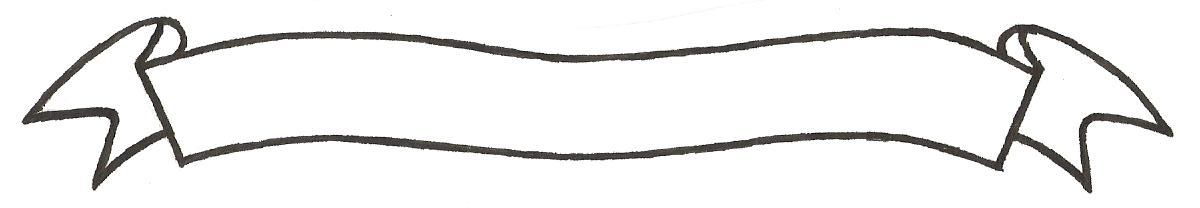 MERU UNIVERSITY OF SCIENCE AND TECHNOLOGYP.O. Box 972-60200 – Meru-Kenya.Tel: 020-2069349, 061-2309217. 064-30320 Cell phone: +254 712524293, +254 789151411Fax: 064-30321Website: www.must.ac.ke  Email: info@must.ac.keUniversity Examinations 2014/2015 FIRST YEAR SPECIAL/SUPPLEMENTARY EXAMINATION FOR THE DEGREE OF BACHELOR OF SCIENCE IN AGRICULTURE, AGRICULTURE, EDUCATION AND EXTENTION, HORTICULTURE AND ANIMAL HEALTH AND PRODUCTIONAAA 3111: INTRODUCTION TO ECONOMICS DATE: JULY 2015					   	                             TIME: 2 HOURSINSTRUCTIONS: Answer question one and any other two questions QUESTION ONE (30 MARKS)You are given two functions, the demand and supply function respectively as follows:Demand function 		Supply function      RequiredDetermine equilibrium market price and quantities				(6 Marks) Explain the following terms as used in economicsIncome and substitution effects 						(2 Marks)“Shift” and “movement” in the supply curves 				(2 Marks)Isocost and isoquant							(2 Marks)State five assumptions of the law of diminishing marginal utility			(5 Marks)State the law of demand and give five factors that influence demand of a commodity(6 Marks)Distinguish between price elasticity of demand and income elasticity of demand (7 Marks)QUESTION TWO (20 MARKS)Explain the advantages of specialization						(8 Marks)Define elasticity of supply and explain five factors influencing elasticity of supply	   (12 Marks)	  QUESTION THREE (20 MARKS)Explain any three limitations of cardinal approach to measuring utility		(6 Marks)Explain any three features of monopoly power					(6 Marks)State two advantages of economies of scale to a firm				(2 Marks)Explain the concept of increasing, constant and decreasing returns to scale	(6 Marks)			QUESTION FOUR (20 MARKS)Using diagrams, explain how a perfectly competitive firm attains its equilibrium in the short-run											(12 Marks)Explain factors that determine the price of a factor of production			(8 Marks)